CURRICULUM VITTAE IREN 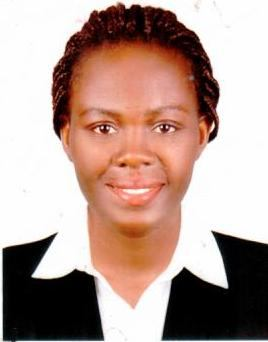 Email: iren.381053@2freemail.com                                              POSITION FOR SALES CAREER OBJECTIVE:To be able to have an opportunity to practice and conduct my acquired skill and knowledge in a manner compatible with the dignity of my profession, and to be able to meet new challenge that would promote constant learning and professional maturity.PROFESSIONAL PROFILE:A Reliable, adaptable and loyal person who posses excellent communication and personal skills.A self motivate person with enormous energy and determinationAttentive and details enthusiasm, strong determination with positive perception.EDUCATIONAL QUALIFICATION:High School SecondaryKEY SKILLS AND COMPETENCESCan work under pressure and with minimal supervision Fluent written and oral usage of the English and Filipino Language Can easily establish good relationships with all kinds of people. Flexible when it comes to schedule.Not afraid to try anything new. Fast learnerWORK EXPERIENCE:01 Year Work Experience as a sales Associate in safaricom Kenya03 Year Work Experience as sales Associate Al fasaliha Mall at Saudi ArabiaDUTIES AND RESPONSIBILITY:Serving customers at the sales counter.Offering face to face advice to customers on the stores products.Ensuring that all areas are clean and adhere to the company’s clear floor policy andHealth and Safety requirements.Making sure that any item which is removed from a display column is replaced immediately after a sale.Handling customer complaints in a calm manner.Managing cash and payment systems in accordance with company procedures and policies.SKILLS:Quick learning and hardworkingGood communication and presentation skill Organized and best structured at workEasy to get along with Dynamic and patiencePERSONAL SKILLS:Good communication and interpersonal skills Hard worked team memberHave the ability to work for log hoursHave the ability to work under pressurePERSONAL DETAILS:Nationality	: Civil Status	: Date Of birth :  Visa Status	:LANGUAGE KNOWN:Kenya Single05-09-1985 Visit visaEnglish ArabicDECLARATION:I hereby declare that all the information's furnished above are true and correct to be best my knowledge and belief.IREN 